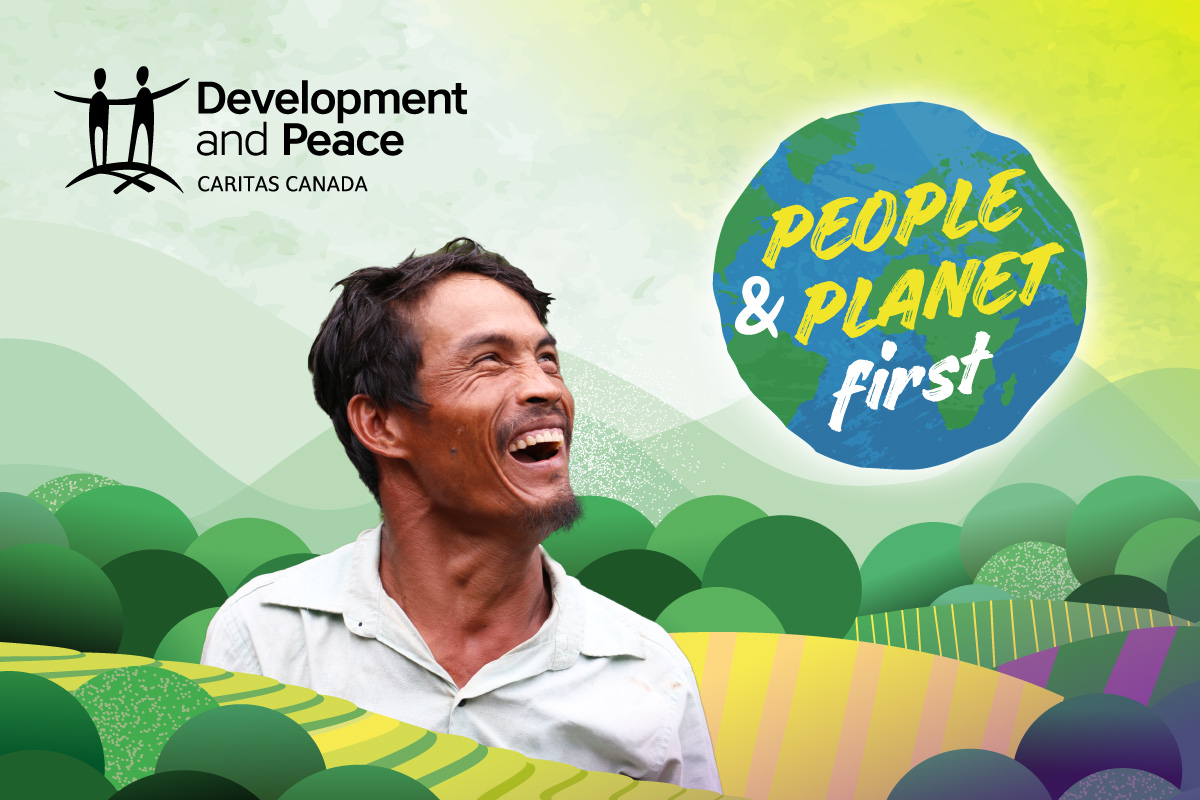 Type your text here…